T.C. İSTANBUL ŞİŞLİ MESLEK YÜKSEKOKULU VERİ SAHİBİ BAŞVURU FORMUBaşvuru Yöntemi6698 sayılı Kişisel Verilerin Korunması Kanunu’nun (“Kanun”) 11. maddesinde sayılan haklarınız kapsamındaki taleplerinizi, Kanun’un 13. maddesi ile Veri Sorumlusuna Başvuru Usul ve Esasları Hakkında Tebliğ’in 5. maddesi gereğince, işbu formu kullanarak aşağıda açıklanan yöntemlerden biriyle T.C. İstanbul Şişli Meslek Yüksekokulu’na (“Kurum”) iletebilirsiniz. Kimlik ve İletişim BilgilerinizLütfen sizinle iletişime geçebilmemiz ve kimliğinizi doğrulayabilmemiz adına aşağıdaki alanları doldurunuz.Kurum ile İlişkinizTalep KonusuYanıtın Tarafınıza Bildirilme YöntemiYanıtın 2’nci bölümünde sağlamış olduğum posta adresime gönderilmesini istiyorum. Yanıtın 2’nci bölümünde sağlamış olduğum elektronik posta adresime gönderilmesini istiyorum. Yanıtın 2’nci bölümünde sağlamış olduğum faks numarama gönderilmesini istiyorum. Yukarıda belirttiğim talepler doğrultusunda, Kurum’a yapmış olduğum başvurumun Kanun’un 13. maddesi uyarınca değerlendirilerek tarafıma bilgi verilmesini rica ederim.İşbu başvuruda tarafınıza sağlamış olduğum bilgi ve belgelerimin doğru ve güncel olduğunu, Kurum’un başvurumu sonuçlandırabilmek adına ilave bilgi talep edebileceğini ve ayrıca bir maliyet gerektirmesi halinde Kişisel Verileri Koruma Kurulu tarafından belirlenen ücreti ödemem gerekebileceği hususunda aydınlatıldığımı beyan ve taahhüt ederim. Başvuruda Bulunan İlgili Kişi (Veri Sahibi) Adı Soyadı 		:Başvuru Tarihi 	: İmza			: Başvuru YöntemiBaşvuru Yapılacak AdresBaşvuruda Gösterilecek BilgiYazılı Olarak BaşvuruIslak imzalı şahsen başvuru, noter veya kargo/posta vasıtasıylaMaslak Mh. Atatürk Otosanayi Sitesi 55. Sk. No:2 Maslak / Sarıyer/ İSTANBULZarfın/tebligatın üzerine “Kişisel Verilerin Korunması Kanunu Kapsamında Bilgi Talebi” yazılacaktır.Kayıtlı Elektronik Posta (KEP) YoluylaKayıtlı elektronik posta (KEP) adresi ilesislimyo@hs01.kep.trE-posta’nın konu kısmına “Kişisel Verilerin Korunması Kanunu Bilgi Talebi” yazılacaktır.Sistemimizde Bulunan Elektronik Posta Adresi ile BaşvuruKurumumuzun sisteminde kayıtlı bulunan elektronik posta adresiniz kullanılmak suretiyleinfo@sisli.edu.trE-posta’nın konu kısmına “Kişisel Verilerin Korunması Kanunu Bilgi Talebi” yazılacaktır.Sistemimizde Bulunmayan Elektronik Posta Adresi ile BaşvuruMobil imza/e-imza içerecek biçimde Kurumumuzun sisteminde bulunmayan elektronik posta adresinizi kullanmak suretiyleinfo@sisli.edu.trE-posta’nın konu kısmına “Kişisel Verilerin Korunması Kanunu Bilgi Talebi” yazılacaktır.Ad-Soyadı:T.C. Kimlik Numarası / Diğer Ülke Vatandaşları için Pasaport Numarası veya Kimlik Numarası:Tebligata Esas Yerleşim Yeri Adresi / İş Yeri Adresi:Cep Telefonu:Telefon Numarası:Faks Numarası:E-posta Adresi  :Kurum ile İlişkiniz:Müşteri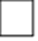 Çalışan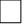 Kurum ile İlişkiniz:Eski ÇalışanDiğer(Belirtiniz)Kişisel verilerinize ilişkin talebinizi aşağıda açıkça yazmanızı rica ederiz. Konuya ilişkin bilgi ve belgeler başvuruya eklenmelidir.…………………..…………….……………………………….……………………………….………………………………… ……………………………………………………………………………………………………………………………………… ……………………………………………………………………………………………………………………………………… ……………………………………………………………………………………………………………………………………… ……………………………………………………………………………………………………………………………………… ……………………………………………………………………………………………………………………………………… ……………………………………………………………………………………………………………………………………… ……………………………………………………………………………………………………………………………………… ……………………………………………………………………………………………………………………………………… ………………………………………………………………………………………………………………………………………………………………………………………………………………………………………………………………………………..